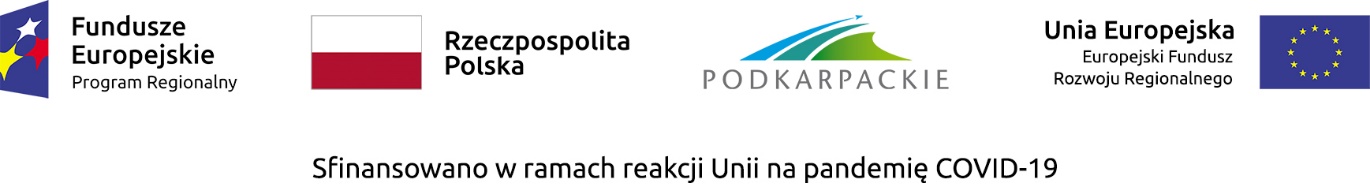 Załącznik nr 2 do Regulaminu Konkursu pn. „Fundusze Europejskie wokół nas”KARTA OCENY FORMALNEJ WNIOSKU złożonego w ramach Konkursu pn. „Fundusze Europejskie wokół nas”Nazwa zadania:……………………………………………………….Nazwa Wnioskodawcy:……………………………………………...Podpisy:Oświadczenie o baraku powiązań osoby dokonującej oceny formalnej:Uprzedzony/a o odpowiedzialności karnej za podanie nieprawdziwych informacji oświadczam, że:nie jestem powiązany kapitałowo lub osobowo z Wnioskodawcą, poprzez:uczestniczenie w spółce jako wspólnik spółki cywilnej lub osobowej;posiadanie co najmniej 10% udziałów lub akcji;pełnienie funkcji: członka organu zarządzającego lub nadzorczego, prokurenta, pełnomocnika;pozostawanie w związku małżeńskim, w stosunku pokrewieństwa lub powinowactwa w linii prostej, pokrewieństwa drugiego stopnia lub powinowactwa drugiego stopnia w linii bocznej lub stosunku przysposobienia, opieki lub kurateli;nie pozostaję z Wnioskodawcą w takim stosunku prawnym lub faktycznym, że może to budzić uzasadnione wątpliwości co do mojej bezstronności.………………………………………………Data i podpisOświadczenie o baraku powiązań osoby weryfikującej ocenę formalną:Uprzedzony/a o odpowiedzialności karnej za podanie nieprawdziwych informacji oświadczam, że:nie jestem powiązany kapitałowo lub osobowo z Wnioskodawcą, poprzez:uczestniczenie w spółce jako wspólnik spółki cywilnej lub osobowej;posiadanie co najmniej 10% udziałów lub akcji;pełnienie funkcji: członka organu zarządzającego lub nadzorczego, prokurenta, pełnomocnika;pozostawanie w związku małżeńskim, w stosunku pokrewieństwa lub powinowactwa w linii prostej, pokrewieństwa drugiego stopnia lub powinowactwa drugiego stopnia w linii bocznej lub stosunku przysposobienia, opieki lub kurateli;nie pozostaję z Wnioskodawcą w takim stosunku prawnym lub faktycznym, że może to budzić uzasadnione wątpliwości co do mojej bezstronności.………………………………………………Data i podpisLp.KryteriumTakNie1.Złożony na wzorze formularza stanowiącym Załącznik nr 1 do Regulaminu Konkursu2.Wszystkie wymagane pola w formularza zgłoszeniowego są wypełnione3.Wszystkie strony wniosku są zaparafowane, a ostatnia strona podpisana i opatrzona pieczęcią imienną i/lub firmową, przez osobę/osoby uprawnioną/uprawnione lub upoważnioną/upoważnione do reprezentowania wnioskodawcy4.Złożony w wersji papierowej 5.Przygotowany w języku polskim6.Złożony w terminie naboru wniosków7.Złożony przez podmiot uprawniony do udziału w Konkursie (§ 4 Regulaminu Konkursu)8.Zakres zadania zgodny z założeniami Konkursu (§ 2 Regulaminu Konkursu)9.Termin realizacji zadania zgodny z § 7 ust. 3 Regulaminu Konkursu10.Wnioskowana kwota środków finansowych na realizację zadania jest zgodna z § 3 ust.2 Regulaminu KonkursuOsoba dokonująca oceny:Osoba weryfikująca ocenę:Imię i nazwisko:Imię i nazwisko:Data i czytelny podpis:Data i czytelny podpis: